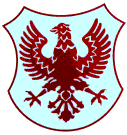 Številka: 11/2021-ZDatum: 17. 6. 2021ZAPISNIK16. redne seje Sveta KS Bratov Smuk, ki je bila 17. 6. 2021 ob 19. uri v prostorih Krajevne skupnosti Bratov Smuk, Likozarjeva ulica 29, Kranj.Prisotni: Manja Zorko, Roman Šalamon, Branislav Rauter, Milena Kavčič Pavlin, Stanislav RupnikOpravičeni: Bojan KaduncOdsotni: Monika KostadinovaDNEVNI RED:Pregled in potrditev zapisnika 15. redne seje KS;Gradivo za 27. sejo Mestnega sveta Mestne občine Kranj;Finančni načrt KS za leti 2022, 2023;Reševanje problematike odjemnih mest za odpadke – aktualno stanje;Organizacije požarne vaje;Smukfest;Pobude in predlogi krajanov;Vprašanja, predlogi in pobude članov sveta KS.Ad.1Pregled in potrditev zapisnika 15. redne seje KS Prisotni so soglasno potrdili zapisnik 15. redne seje KS. Ad.2Gradivo za 27. sejo Mestnega sveta Mestne občine KranjSvet KS je se je seznanil z gradivom za sejo mestnega sveta, na kateri je kot izpostavljeno obravnaval:Sklep o načinu priprave in določitvi višine sredstev participativnega proračuna v MOK za leto 2022 in 2021 – seznanitev s predlogom sistema participativnega proračuna, katerega namen je realizacija projektov po željah občanov. Odlok o kriterijih in merilih za financiranje krajevnih skupnosti v Mestni občini Kranj – seznanitev brez pripomb.Potrditev Pogodbe o statusnem JZ partnerstvu za projekt »Človeška ribica v Kranju« in Akt o ustanovitvi Zavoda Jamski laboratorij Tular, Kranj – svetnica Milena Kavčič Pavlin predlaga, da se vstopnina v info center za občane Kranja ne zaračunava.Svetniki so se seznanili z gradivom za sejo mestnega sveta Mestne občine Kranj. Ad.3Finančni načrt KS za leti 2022, 2023Predsednica je obvestila člane Sveta, da je v pripravi finančnii načrt KS za dve leti, za leti 2022 in 2023, ki jih je potrebno na občino oddati najkasneje do 20. avgusta. Po razpravi in pregledu porabe preteklih let je bil sprejet naslednji sklep:Sklep: Pripravi se finančni načrt glede na realizacijo preteklih let, kjer se predvidi več sredstev na objektih skupne rabe za tekoče vzdrževanje. Ad.4Reševanje problematike odjemnih mest za odpadke – aktualno stanjePredsednica KS je seznanila Svet KS z aktualnim predlogom ureditve odjemnih mest in sklepi usklajevalnih sestankov s koordinatorji blokov. Načrtovana je izvedba konec poletja oz. v začetku jeseni. O načrtovanem projektu je pripravljen tudi prispevek Komunale v biltenu Smuk.Ad.5Organizacija požarne vajePredsednica KS seznani člane Sveta, da je izobraževanje o požarni varnosti v večstanovanjskih objektih potekalo v torek 15. junija ob 17. uri. Udeležba je bila dobra, predvsem je bilo veliko otrok, ki so se naučili tudi osnov gašenja. Na izobraževanju je bilo poudarjeno kako se je, v primeru požara, potrebno evakuirati iz bloka in ravnati v primeru začetnega požara, kadar pride do požara zaradi pozabljenega olja na štedilniku. Obvestilo o izobraževanju in požarni vaji so krajani prejeli v nabiralnike v posebni zloženki, ki so jo pripravili Domplan, GARS in Civilna zaščita MOK.Naslednji korak je izvedba požarne vaje, ki bo v soboto 19. 6. 2021 potekala požarna vaja na objektu Tuga Vidmarja 10, ki jo bo vodila GARS, sodelujemo KS, Domplan in Civilna zaščita MOK. Ključnega pomena bo evalvacija, poročilo o izvedbi vaje in na podlagi tega, pripravljeni predlogi izboljšav v požarni varnosti v blokih in soseski kot celoti. Svetnik Stanislav Rupnik predlaga, da se po prejemu poročila organizira sestanek s predstavniki blokov, da se pregleda evalvacija in opravi razprava o uvedbi izboljšav.Ad.6SmukfestČlani Sveta so se po razpravi strinjali, da se organizacija Smukfesta načrtuje zadnji vikend avgusta z rezervnim terminom prvi vikend septembra. Pričetek ob 10. uri. Izhodišča in predlogi za pripravo programa:Tekmovanje društev v naši KS v kuhi enolončnice;Nastopi folklornih skupin;Otroški program z delavnicami in lutkovno predstavo;Turnir v odbojki na mivki – organizacija v domeni društva Dekca;Nastopi glasbenih skupin – povabilo lokalnim ustvarjalcem.Lokacija, kjer se organizira krajevni praznik je enaka kot pred 2 leti, igrišče za baliniščem. K sodelovanju se povabi tudi vsa društva, šolo in zasebni vrtec.  Ad.7Pobude in predlogi krajanovZapornice na parkiriščih na območju garaž ABCPredsednica je člane sveta seznanila, da so koordinatorji blokov na območju garaže A dali pobudo za vgraditev zapornic na vhodu v parkirišče na območju garaže A in na Likozarjevi ulici. Po razpravi je bil predlagan naslednji sklep:Sklep: Krajevna skupnost se aktivno vključi v obravnavo in predstavitev te pobude vsem deležnikom ter iskanju rešitve, ki bo šel v smeri ureditve parkiranja za celotno območje garaž ABC.Ad.8Vprašanja, predlogi in pobude članov sveta KSPod to točko ni bilo podanih vprašanj, predlogov in pobud članov Sveta KS.Seja se je zaključila ob 21.30 uri.Zapisala:MANJA ZORKOPredsednica sveta KS bratov SmukMANJA ZORKOMESTNA OBČINA KRANJKrajevna skupnostBRATOV SMUKLikozarjeva ulica 29,4000 Kranj